Complaints Procedure Table of contents1	Introduction	31.1	Policy statement	31.2	Status	31.3	Training and support	32	Scope	32.1	Who it applies to	32.2	Why and how it applies to them	33	Guidance	43.1	Legislation	43.2	Definitions of a complaint	43.3	Complaints procedure promulgation	43.4	Responsible person	43.5	Complaints manager	53.6	Complainant options	53.7	Timescale	53.8	Response times	53.9	Route of a complaint	63.10	Verbal complaint	63.11	Written complaints	73.12	Complaints advocates	73.13	Investigating complaints	73.14	Final formal response to a complaint	83.15	Confidentiality in relation to complaints	83.16	Persistent and unreasonable complaints	83.17	Complaints involving locum staff	83.18	Summary	9Annex A – Patient Complaint Form	10Annex B – Third Party Patient Complaint Form	11Annex C – Complaint Handling Desktop Aide-Memoire	12Annex D – Practice Leaflet	13IntroductionPolicy statementThe purpose of this document is to ensure that all staff are aware of the complaints procedure within Herstmonceux Integrative Health Centre affording patients or their representatives the opportunity to make a complaint about the care or treatment they have received at the practice.   StatusThis document and any procedures contained within it are non-contractual and may be modified or withdrawn at any time. For the avoidance of doubt, it does not form part of your contract of employment.Training and supportThe practice will provide guidance and support to help those to whom it applies to understand their rights and responsibilities under this policy. Additional support will be provided to managers and supervisors to enable them to deal more effectively with matters arising from this policy.ScopeWho it applies toThis document applies to all employees of the practice and other individuals performing functions in relation to the practice, such as agency workers, locums and contractors.Why and how it applies to themAll staff at Herstmonceux Integrative Health Centre are to be fully conversant with this policy and are to understand that all patients have a right to have their complaint acknowledged and investigated properly. Herstmonceux Integrative Health Centre takes complaints seriously and ensures that they are investigated in an unbiased, transparent, non-judgemental and timely manner. We will maintain communication with the complainant (or their representative) throughout, ensuring they know the complaint is being taken seriously.The practice aims to design and implement policies and procedures that meet the diverse needs of our service and workforce, ensuring that none are placed at a disadvantage over others, in accordance with the Equality Act 2010. Consideration has been given to the impact this policy might have in regard to the individual protected characteristics of those to whom it applies.GuidanceLegislationEvery NHS facility has a complaints procedure; this permits a patient (or their nominated representative) to submit a complaint either to the NHS organisation or the organisation that has been commissioned by the NHS to provide a service.  This practice adopts a patient-focused approach to complaint handling in accordance with the National Health Service England Complaints Policy (2017) whilst also conforming to guidance detailed in:Good Practice Standards for NHS Complaints Handling 2013Parliamentary & Health Service Ombudsman’s Principles of Good Complaints Handling 2009My Expectations 2014The NHS ConstitutionHealth and Social Care Act 2008 (Regulated Activities) Regulations 2014: Regulation 16 Definitions of a complaintA complaint or concern is an expression of dissatisfaction about an act, omission or decision of NHS England, either verbal or written, and whether justified or not, which requires a response. There is no difference between a “formal” and an “informal” complaint. Both are expressions of dissatisfaction. Complaints procedure promulgation (make widely known)Herstmonceux Integrative Health Centre has prominently displayed notices in reception and on the website detailing the complaints process.  In addition, the process is included on the practice website and a complaints leaflet is also available from reception. The information provided is written in conjunction with this policy and refers to the legislation detailed in 3.1.  Responsible personAt Herstmonceux Integrative Health Centre, the responsible person is Dr John Simmons. He is responsible for ensuring compliance with the complaints regulations and making sure action is taken as a result of the complaint. Complaints managerAt Herstmonceux Integrative Health Centre the complaints manager is Nicola Hone, Practice Manager. She is responsible for managing all complaints procedures and must be readily identifiable to service users.  Complainant optionsThe complainant, or their representative, can complain about any aspect of care or treatment they received at this practice to:This practice via the complaints managerVia email EHSCCG.hmxihc@nhs.net NHS England: Telephone 03003 112233, email england.contactus@nhs.net or in writing: NHS England, PO Box 16738, Redditch, B97 9PT. In British Sign Language (BSL) patients can talk to NHS England via a video call to a BSL interpreterTimescaleThe time constraint on bringing a complaint is 12 months from the occurrence giving rise to the complaint, or 12 months from the time that they become aware of the matter about which they wish to complain. If, however, there are good reasons for complaints not being made within the timescale detailed above, consideration may be afforded to investigating the complaint if it is still feasible to investigate the complaint effectively and fairly. Should any doubt arise, further guidance should be sought from NHS England by the Nicola Hone.Response timesThe complainant has a right to be regularly updated regarding the progress of their complaint. The complaints manager at Herstmonceux Integrative Health Centre will provide an initial response to acknowledge any complaint within three working days after the complaint is received.There is no end date by which the complaintant must receive their response to allow a full investigation including that of third parties to occur. However, regular updates from the practice to the complainant must occur throughout the investigation. In addition to regular updates, a response or decision should be made within six months, if it extends beyond this time then you must advise the complainant.The complaints manager will advise of the complaints procedure to the complainant or their representative. In many cases a prompt response and, if upheld, an explanation and an apology will suffice and will prevent the complaint from escalating (an apology does not constitute an admission of organisational weakness).Route of a complaintPatients will opt to complain either verbally or in writing. No matter what the cause of the complaint, all staff are to offer empathy when entering into discussions with the complainant. In accordance with Regulation 16, all staff at Herstmonceux Integrative Health Centre will fully understand the complaints process.The complainant should be provided with a copy of the Practice Complaints Process Leaflet detailing the complaints process at Annex D and they should be advised that the process is a TWO STAGE process as detailed below: Stage 1The complainant may make a complaint to either the practice or to NHS England.Stage 2If not content with either response following a full investigation the complainant may then escalate this to the Parliamentary Health Service Ombudsman (PHSO).Important:  Complaints do not get escalated to NHS E following the practice response. A complaint made to either/or the practice or NHS E will escalate to PHSO.Verbal complaintIf a patient wishes to complain verbally and if the patient is content for the person dealing with the complaint to deal with this matter and if appropriate to do so, then complaints should be managed at this level. After this conversation, the patient may suggest that no further action is needed. If this should be the case, then the matter can be deemed to be closed, although the complaints manager should still be informed as this needs to be added to the complaints log by the complaints manager.This local resolution is the quickest method of resolving a complaint and will negate the requirement for the complaint to proceed through the formal complaint process.An acknowledgement of the verbal complaint will suffice and therefore the complaints manager does not need to subsequently respond in writing, although the verbal complaint must be recorded in the complaints log. This will enable any trends to be identified and improvements to services made if applicable.The complaints manager should record notes of the discussion (for reference only) which may be used when discussing complaints at practice meetings.If the matter demands immediate attention, contact the complaints manager who may offer the patient an appointment or may offer to see the complainant at this stage. Staff are reminded that when internally escalating any complaint to the complaints manager then a full explanation of the events leading to the complaint is to be given to allow any appropriate response.Written complaintsAn alternative option is for any complaint to be forwarded by letter or email to the complaints manager. When a complaint is received then the response is to be as per Article 3.8.Complaints advocatesDetails of how patients can complain and also how to find independent NHS complaints advocates are to be detailed within the practice leaflet at Annex D. Additionally, the patient should be advised that the local Healthwatch [0333 101 4007 or enquiries@healthwatcheastsussex.co.uk] can help you to find independent NHS complaints advocacy services in your area.Independent advocacy services include:POhWER –  a charity that helps people to be involved in decisions being made about their care. POhWER’s support centre can be contacted via 0300 456 2370SeAp Advocacy –  gives advocacy support. Call 0330 440 9000 for advice or text SEAP to 80800 and someone will get back to you.Age UK – may have advocates in your area. Visit their website or call 0800 055 6112  Investigating complaintsHerstmonceux Integrative Health Centre will ensure that complaints are investigated effectively and in accordance with extant legislation and guidance.This practice will adhere to the following standards when addressing complaints:The complainant has a single point of contact in the organisation and is placed at the centre of the process. The nature of their complaint and the outcome they are seeking is established at the outset.The complaint undergoes initial assessment and any necessary immediate action is taken. A lead investigator is identified.Investigations are thorough, where appropriate obtain independent evidence and opinion, and are carried out in accordance with local procedures, national guidance and within legal frameworks. The investigator reviews, organises and evaluates the investigative findings.The judgement reached by the decision maker is transparent, reasonable and based on the evidence available. The complaint documentation is accurate and complete. The investigation is formally recorded, the level of detail appropriate to the nature and seriousness of the complaint.Both the complainant and those complained about are responded to adequately. The investigation of the complaint is complete, impartial and fair.  Final formal response to a complaint
Upon completion of the investigation, a formal written response will be sent to the complainant and will include the following information:An explanation of how the complaint was consideredAn apology if appropriateAn explanation based on facts Whether the complaint in full or in part is upheldThe conclusions reached in relation to the complaint, including any remedial action that the organisation considers to be appropriate Confirmation that the organisation is satisfied that any action has been or will be actionedWhere possible, a response will be given to people about any lessons learnt Information and contact details of the Parliamentary and Health Service Ombudsman as the next stage of the NHS complaints process The complaints manager will clearly stipulate that this response is the final response to be issued by Herstmonceux Integrative Health Centre and if the complainant is not satisfied then they should contact the PHSO.  Confidentiality in relation to complaintsAny complaint is investigated with the utmost confidence and all associated documentation will be held separately from the complainant’s medical records. Complaint confidentiality will be maintained, ensuring only managers and staff who are involved in the investigation know the particulars of the complaint.   Persistent and unreasonable complaintsThe management of persistent and unreasonable complaints at Herstmonceux Integrative Health Centre is achieved by following the guidance detailed at Appendix 2 of the NHS England Complaints Policy.  Complaints involving locum staffHerstmonceux Integrative Health Centre will ensure that all locum staff, be it GPs, nurses or administrative staff, are aware of the complaints process and that they will be expected to partake in any subsequent investigation, even if they have left the practice (keeping in mind the 12 month time frame to complain).Locum staff must receive assurance that they will be treated equally and that there is no discrepancy between locum staff, salaried staff or partners.    SummaryThe care and treatment delivered by Herstmonceux Integrative Health Centre is done so with due diligence and in accordance with current guidelines.  However, it is acknowledged that sometimes things can go wrong.  By having an effective complaints process in place, this practice is able to investigate and resolve complaints in a timely manner, achieving the desired outcome for service users, whilst also identifying lessons learnt and ultimately improving service delivery.Annex A – Patient Complaint FormSECTION 1: PATIENT DETAILSSECTION 2: COMPLAINT DETAILSPlease give full details of the complaint below, including dates, times, locations and names of any practice staff (if known). Continue on a separate page if required.SECTION 3: OUTCOMESECTION 4: SIGNATURESECTION 5: ACTIONSAnnex B – Third Party Patient Complaint FormSECTION 1: PATIENT DETAILSSECTION 2: THIRD PARTY DETAILSSECTION 3: DECLARATIONI hereby authorise the individual detailed in Section 2 to act on my behalf in making this complaint and to receive such information as may be considered relevant to the complaint. I understand that any information given about me is limited to that which is relevant to the subsequent investigation of the complaint and may only be disclosed to those people who have consented to act on my behalf. This authority is for an indefinite period/for a limited period only*. Where a limited period applies, this authority is valid until ………./………./………. (insert date). (*Delete as necessary)SECTION 4: SIGNATUREAnnex C – Complaint Handling Desktop Aide-Memoire* It may be necessary to liaise with external third parties such as hospitals in order to gather additional information or to formulate a joint response. Where this is the case the patient or their representative must be advised accordingly.  Annex D – Practice LeafletA patient information leaflet regarding complaints is shown overleaf.Version:Review date:Edited by:Approved by:Comments:1.0June 2020Nicola HoneReplaces all previous versionsSurnameTitleForenameDate of birthTelephone No.PostcodeSurname & initialsTitleSignatureDatePassed to management         YES      /     NOSurnameTitleForenameDate of birthTelephone No.PostcodeSurnameTitleForenameDate of birthTelephone No.PostcodeSurname & initialsTitleSignatureDateAdvocacy supportPOhWER support centre can be contacted via 0300 456 2370SeAp Advocacy gives advocacy support on 0330 440 9000Age UK on 0800 055 6112Further actionsIf you are dissatisfied with the outcome of your complaint from either NHS England or this practice, then you can escalate your complaint to:Parliamentary Health Service Ombudsman (PHSO)Milbank TowerMilbankLondonSW1P 4QPTel: 0345 015 4033www.ombudsman.org.ukHerstmonceux Integrative Health CentreHailsham RoadHerstmonceux, East Sussex, BN27 4JX01323 833535 & EHSCCG.hmxihc@nhs.netThe Complaints ProcessHerstmonceux Integrative Health Centre  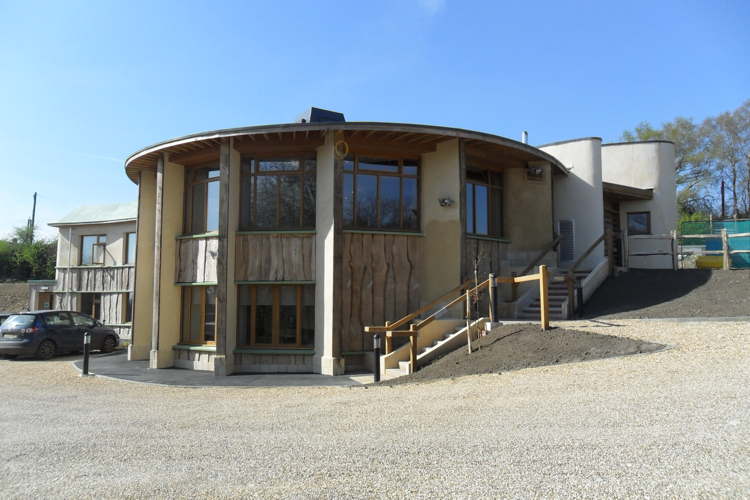 Talk to usEvery patient has the right to make a complaint about the treatment or care they have received at Herstmonceux Integrative Health CentreWe understand that we may not always get everything right and, by telling us about the problem you have encountered, we will be able to improve our services and patient experience. Who to talk toMost complaints can be resolved at a local level. Please speak to a member of staff if you have a complaint; our staff are trained to handle complaints.  Alternatively, ask to speak to the complaints manager, Nicola Hone, Practice Manager.If for any reason you do not want to speak to a member of our staff, then you can request that NHS England investigates your complaint. They will contact us on your behalf:NHS EnglandPO BOX 16738RedditchB97 9PT03003 112233england.contactus@nhs.netA complaint can be made verbally or in writing.  A complaints form is available from reception. Additionally, you can complain via email to EHSCCG.hmxihc@nhs.netTime frames for complaintsThe time constraint on bringing a complaint is 12 months from the occurrence giving rise to the complaint, or 12 months from the time you become aware of the matter about which you wish to complain.The Practice Manager, Nicola Hone will acknowledge all complaints within three business days. We will aim to investigate and provide you with the findings as soon as we can and will provide regular updates regarding the investigation of your complaint.Investigating complaintsHerstmonceux Integrative Health Centre will investigate all complaints effectively and in conjunction with extant legislation and guidance.A complaint can be made verbally or in writing.  A complaints form is available from reception. Additionally, you can complain via email to EHSCCG.hmxihc@nhs.netTime frames for complaintsThe time constraint on bringing a complaint is 12 months from the occurrence giving rise to the complaint, or 12 months from the time you become aware of the matter about which you wish to complain.The Practice Manager, Nicola Hone will acknowledge all complaints within three business days. We will aim to investigate and provide you with the findings as soon as we can and will provide regular updates regarding the investigation of your complaint.Investigating complaintsHerstmonceux Integrative Health Centre will investigate all complaints effectively and in conjunction with extant legislation and guidance.ConfidentialityHerstmonceux Integrative Health Centre will ensure that all complaints are investigated with the utmost confidentiality and that any documents are held separately from the patient’s healthcare record. Third party complaintsHerstmonceux Integrative Health Centre allows a third party to make a complaint on behalf of a patient. The patient must provide consent for them to do so.  A third party patient complaint form is available from reception.Final responseHerstmonceux Integrative Health Centre will issue a final formal response to all complainants which will provide full details and the outcome of the complaint. Further information is detailed in our practice policy.